ОГБУ «Реабилитационный центр для детей и подростков с ограниченными возможностями» ПОРТФОЛИО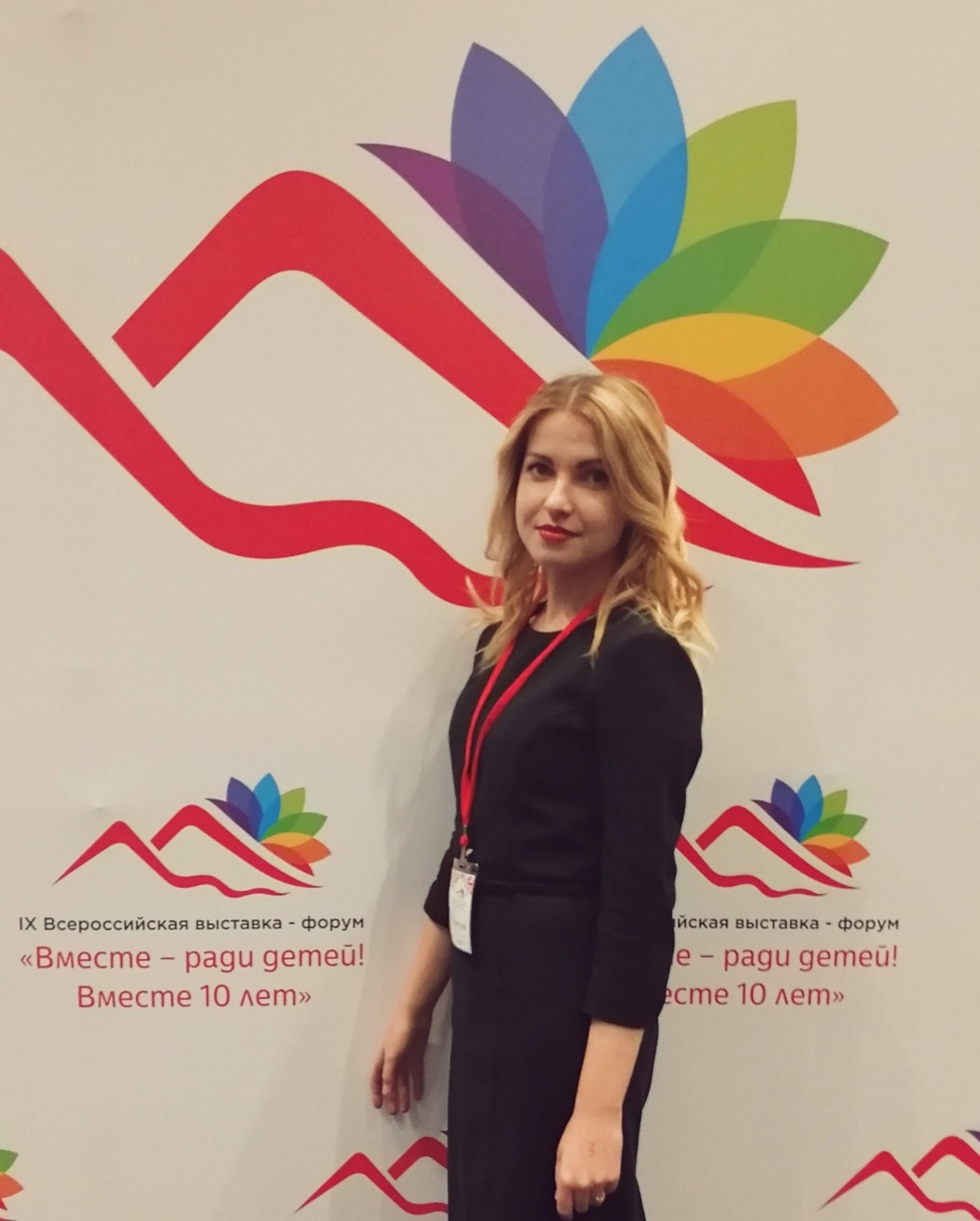 Федосеева Галина Александровна ОГЛАВЛЕНИЕ1. Общие сведения 1.1. Анкета1.2. Профессиональные принципы2. Результативность педагогической деятельности в период 2016-2019 гг. 2.1. Участие в проектах и мероприятиях2.2. Грамоты2.3 Повышение квалификации3. Научно-методическая деятельность3.1. Из опыта работы: «Программа развития коммуникативных умений у детей младшего школьного возраста «Путешествие в страну сказочных героев»»3.2. Методические разработки по программе  3.3. Результативность опытаПриложение 1ОБЩИЕ СВЕДЕНИЯАНКЕТАФедосеева Галина АлександровнаДата рождения: 14.10.1993 г.Образование:высшееКвалификация: клинический психолог Педагогический стаж: 4 годаСтаж в данном учреждении: 4 годаДолжность: педагог-психологОбщественная деятельность: администратор сайта ОГБУ «Реабилитационный центр для детей и подростков с ограниченными возможностями»  Программы: «Программа развития самоотношения»«Программа я- против стресса»«Программа развития коммуникативных умений у детей младшего школьного возраста «Путешествие в страну сказочных героев».Интернет-сайт: https://kapitoshko93.wixsite.com/psychologistПедагогическое кредо: «Искренность, уравновешенность, понимание самого себя и других – вот залог счастья и успеха» (Г. Селье, психолог).ПРОФЕССИОНАЛЬНЫЕ ПРИНЦИПЫ· Принцип конфиденциальности.· Принцип компетентности.· Принцип ответственности.· Принцип этической и юридической правомочности.· Принцип квалифицированной пропаганды психологии.· Принцип благополучия клиента.· Принцип профессиональной кооперации.· Принцип информирования клиента о целях и результатах обследования.Результативность педагогической деятельности в период 2016-2019 гг.УЧАСТИЕ В МЕРОПРИЯТИЯХГРАМОТЫ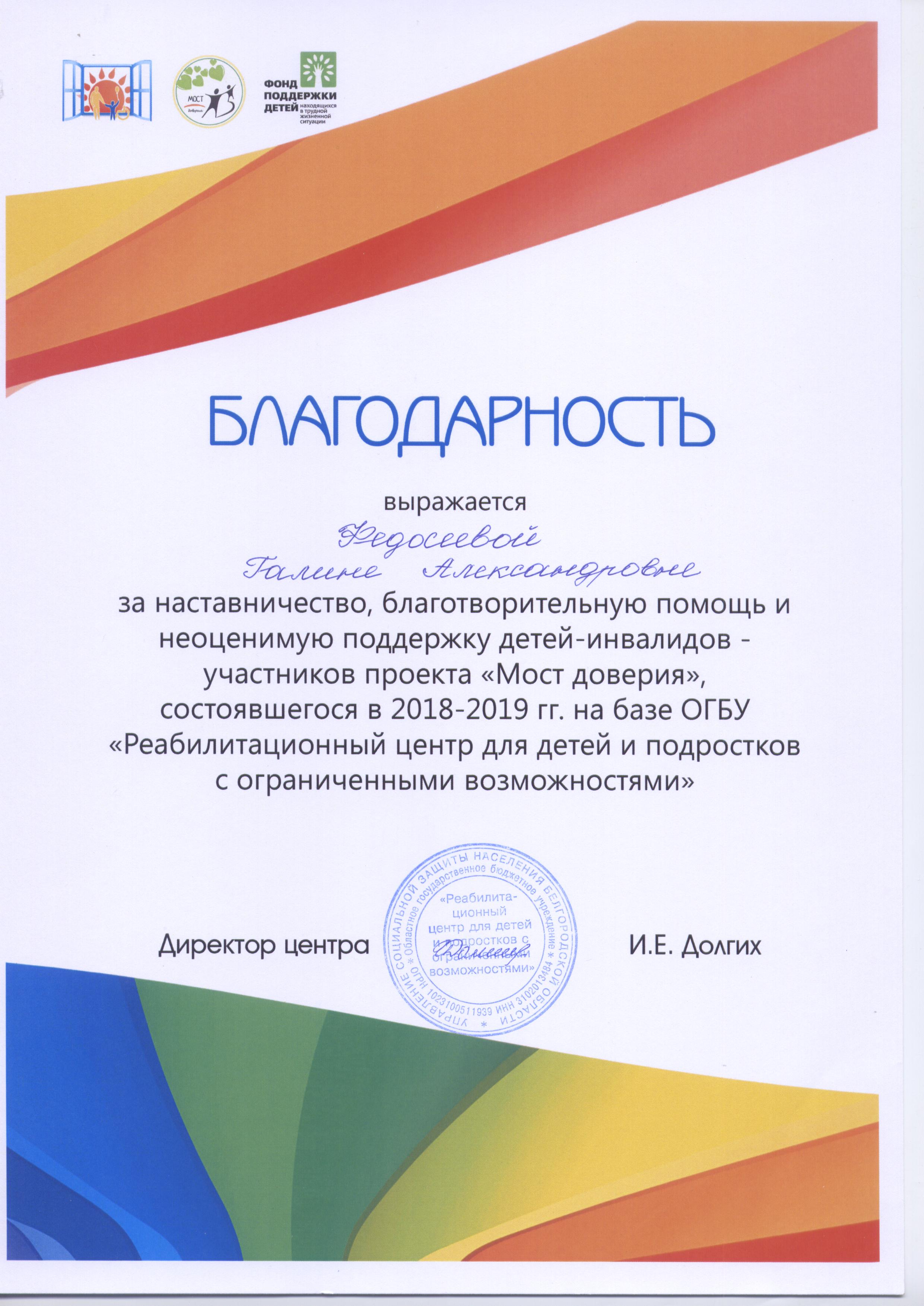 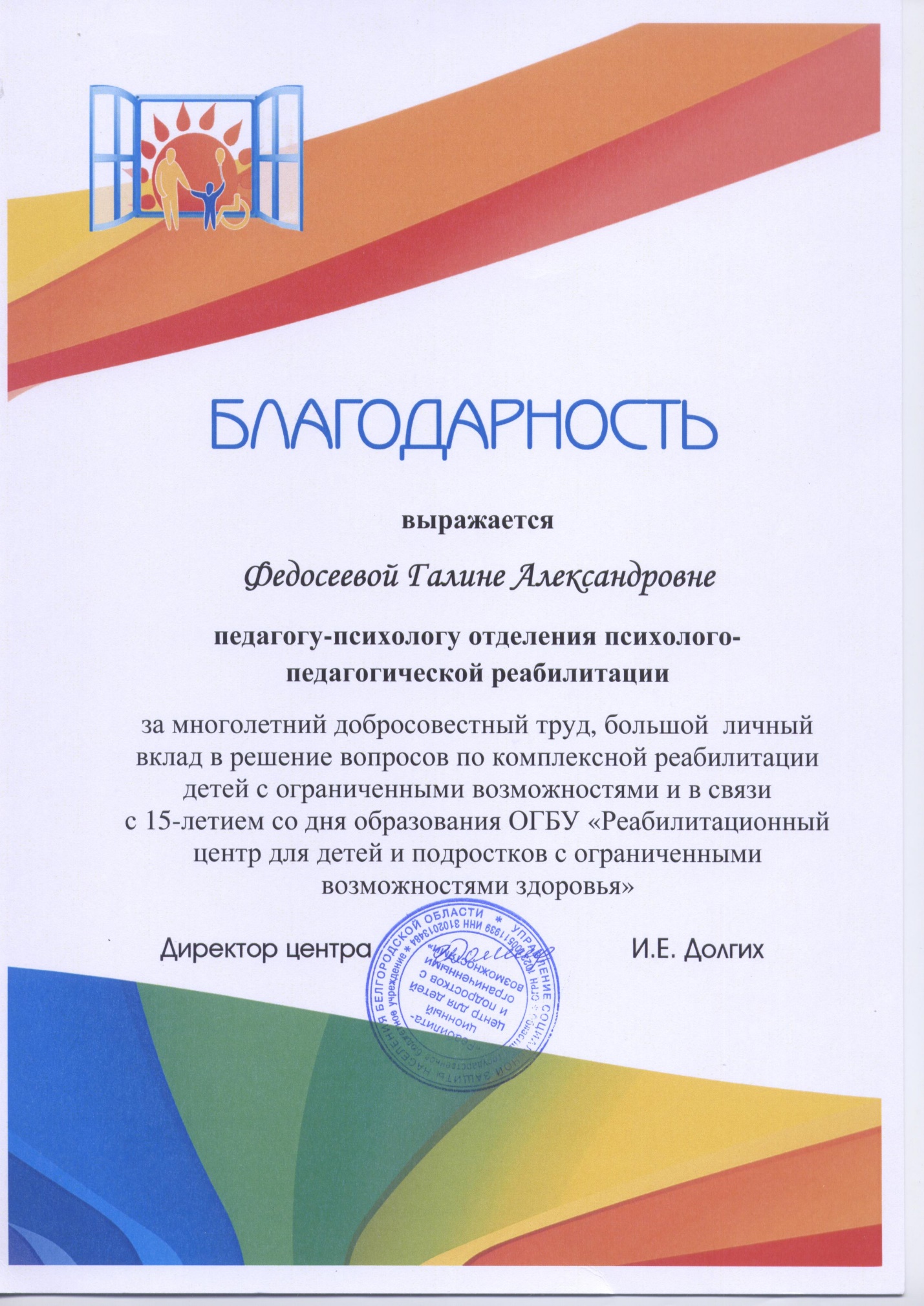 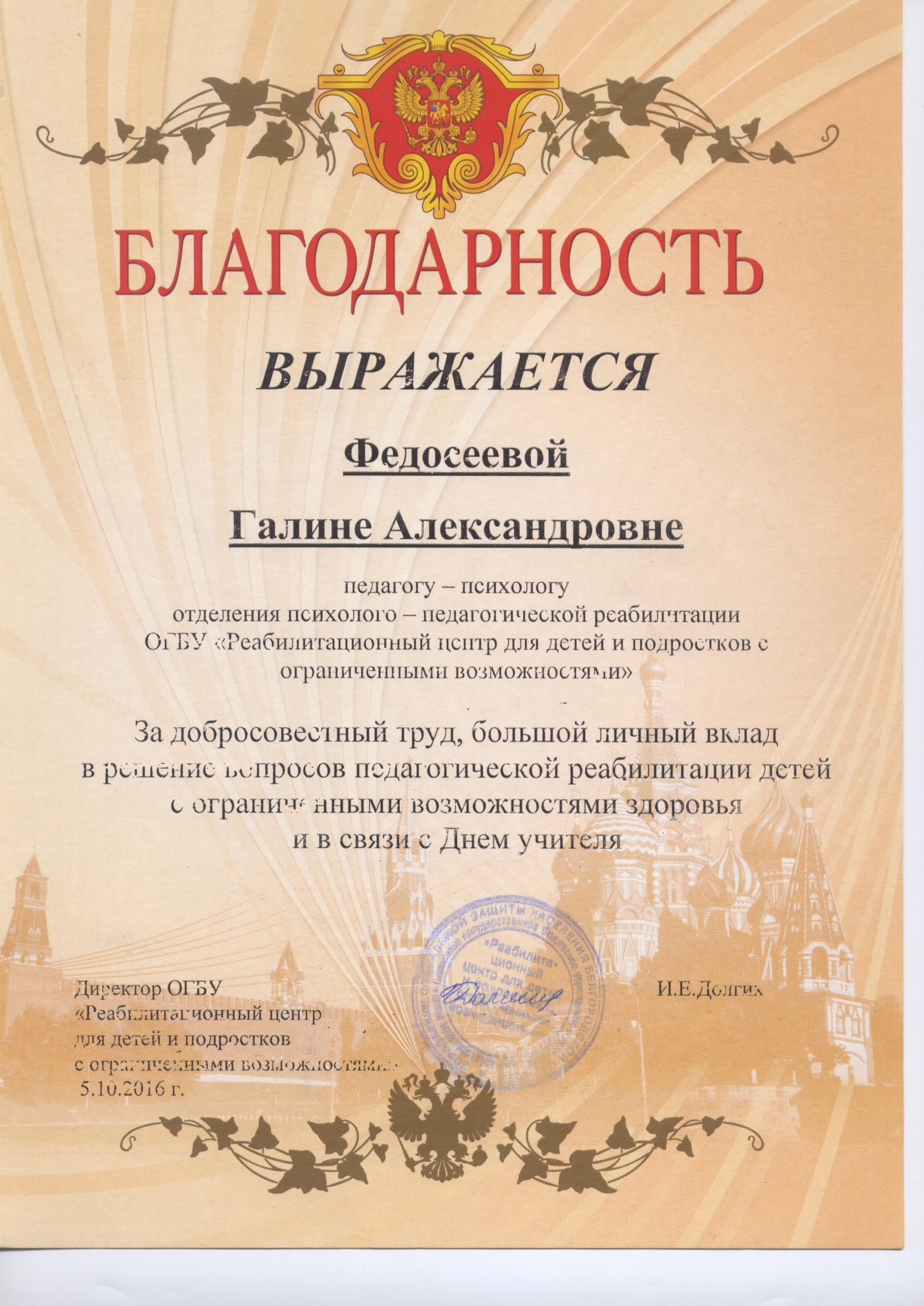 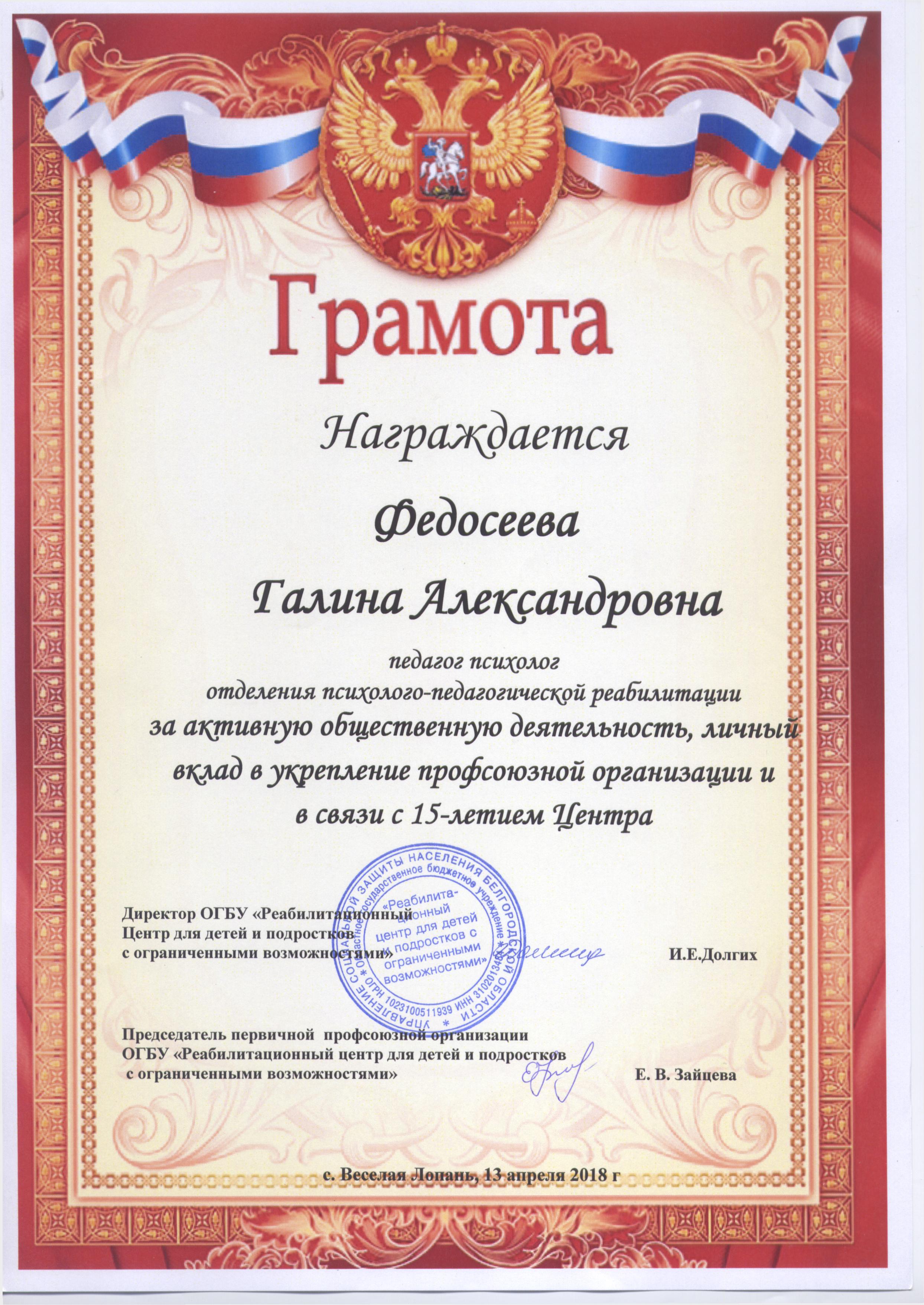 ПОВЫШЕНИК КВАЛИФИКАЦИИ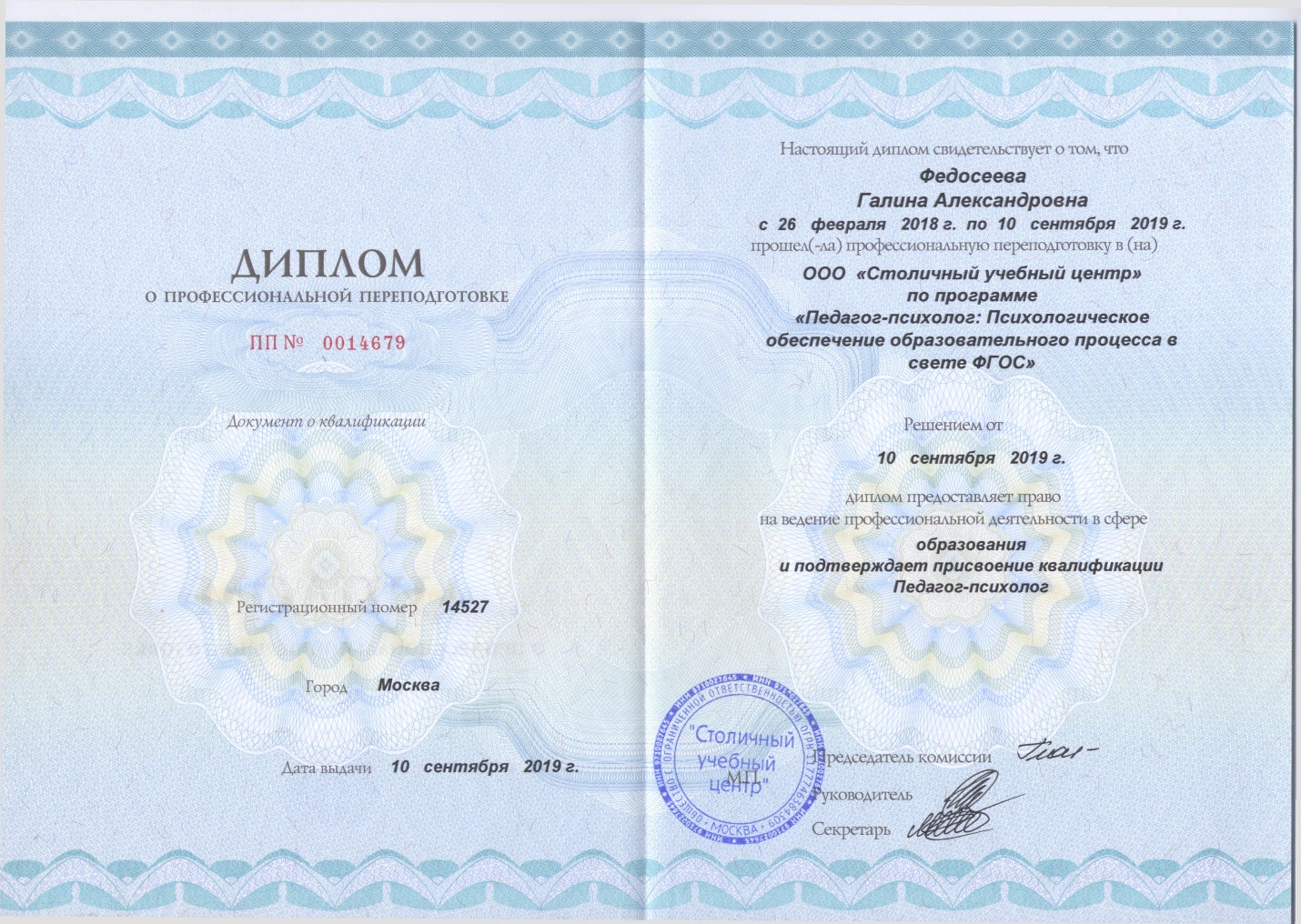 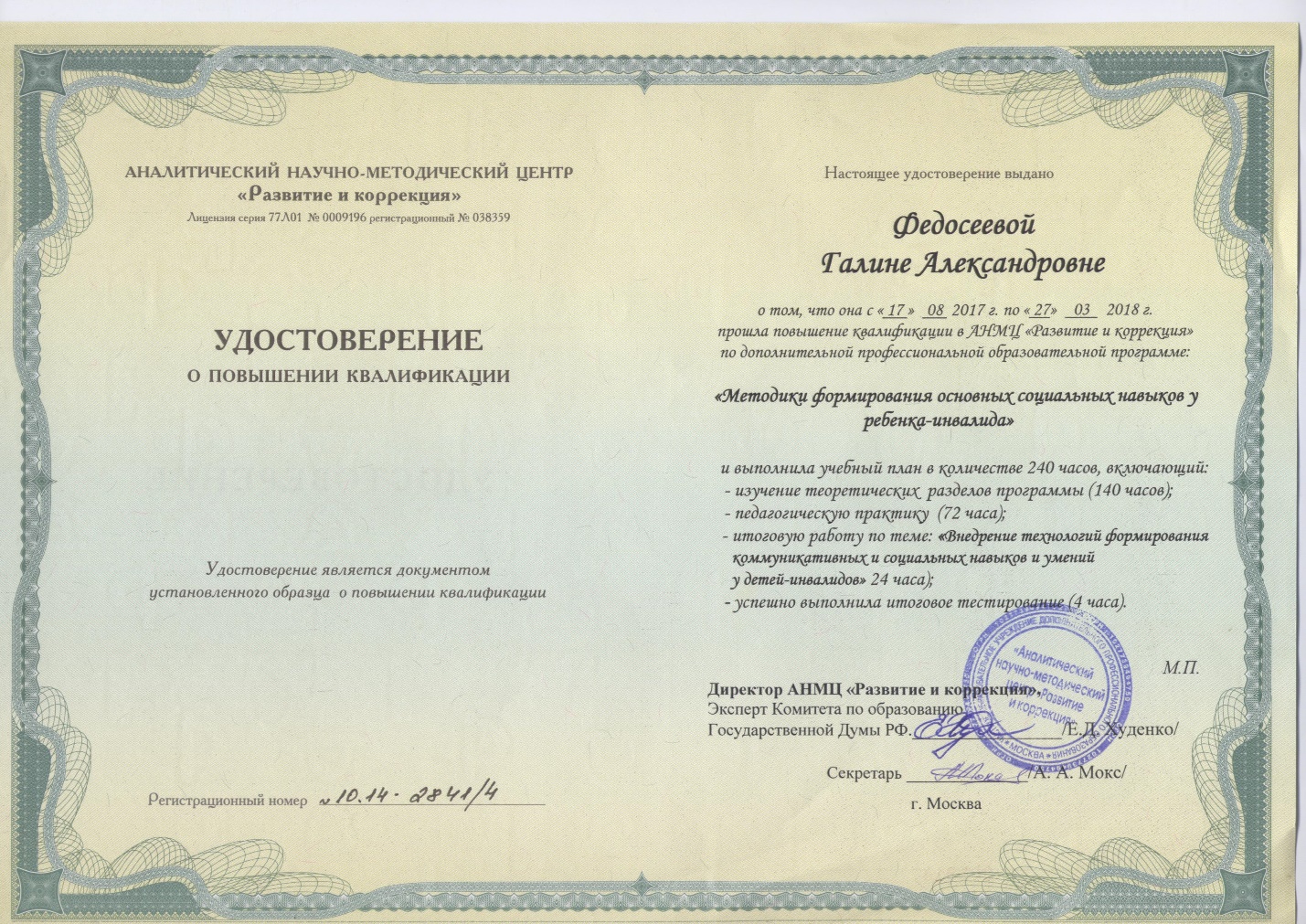 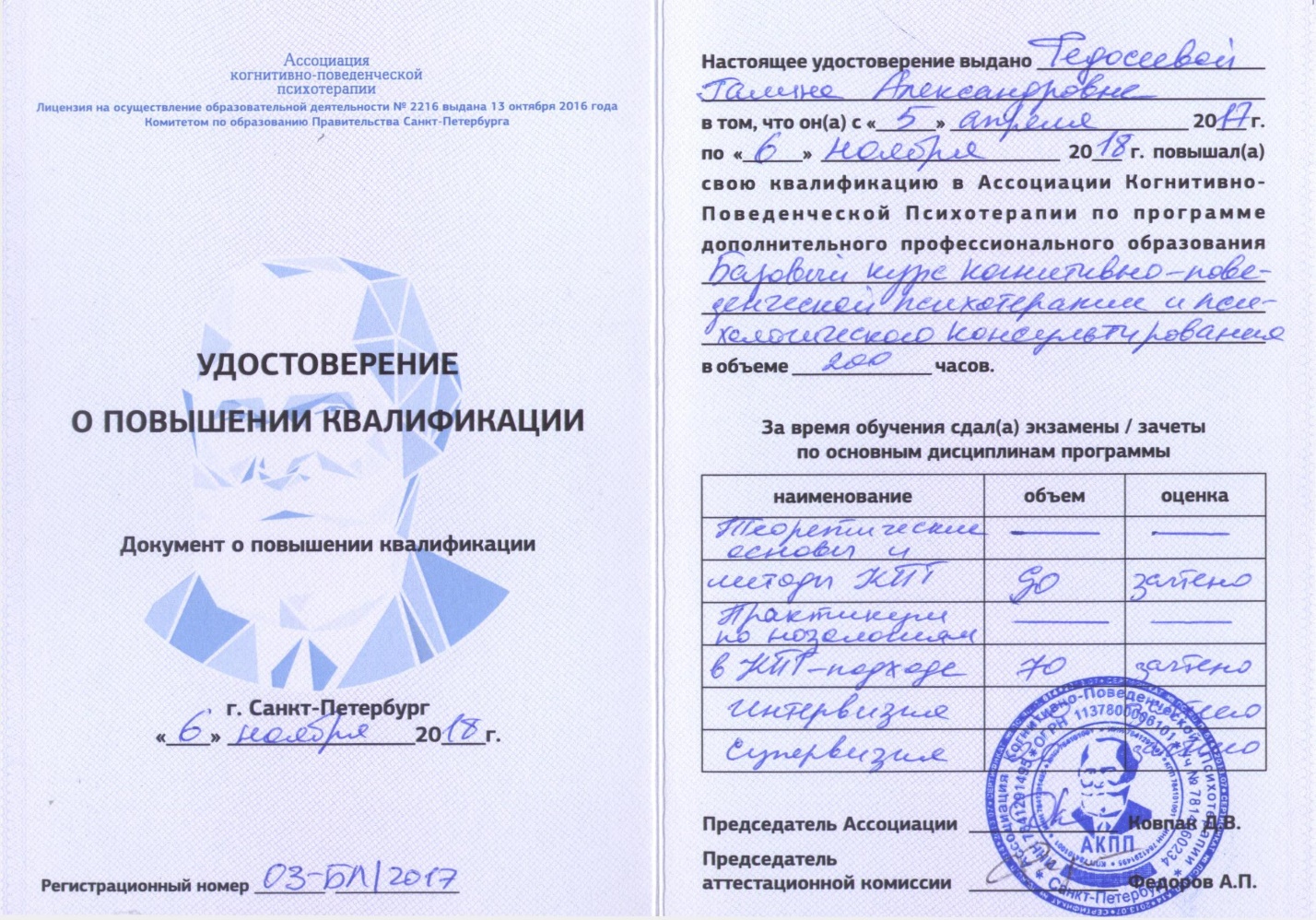 Научно-методическая деятельностьИЗ ОПЫТА РАБОТЫ: «ПРОГРАММА РАЗВИТИЯ КОММУНИКАТИВНЫХ УМЕНИЙ У ДЕТЕЙ МЛАДШЕГО ШКОЛЬНОГО ВОЗРАСТА «ПУТЕШЕСТВИЕ В СТРАНУ СКАЗОЧНЫХ ГЕРОЕВ»»Описание опыта актуальной работыОГБУ «Реабилитационный центр для детей и подростков с ограниченными возможностями» осуществляет медико-социальную помощь детям и подросткам в возрасте от 1 года до 18 лет. На протяжении курса реабилитации, который длится 5 недель, целью Центря является оказание детям и подросткам с ограниченными возможностями квалифицированной медико-социальной, психологической и социально-педагогической помощи. Возникновение педагогического опыта по развитию коммуникативных умений с использоваием коррекционно-развивающнй программы “Путешествие в страну сказочных героев”, связано с необходимостью развивать коммнуникативные навыки детей с ограниченными возможностями для адаптации, как в Центре, так и в обществе. При работе с детьми младшего школьного возраста, в беседе с ними или с их родителями, стали заметны трудности в установлении контакта со сверстниками в новых коллективах или неумение поддерживать дружеские отношения. Также наблюдая за общением в Центре, данные трудности были также замечанны воспитателями и другим персоналом.Началом работы стало исследование коммуникативных навыков и умений у детей данной возрастной группы и по результатам были выявлены следующие особенности: не способность ребенка согласовать свои действия, мнения, установки с потребностями партнера по общению; недоверие,  не умение помогать, поддерживать тех, с кем общаешься; не способность критически оценивать себя  и других, учитывать личный вклад каждого в общение, принимать правильные решения, выразить согласие (несогласие), одобрение (неодобрение);не умение оценить соответствие вербального поведения невербальному. При проведение анализа полученных данных по диагностике коммуникативных умений и эмоционального интеллекта была выявлена необходимость проведения коррекционно-развивающих меропрниятий по развитию навыков общения.Так появилась идея создания программы развития коммуникативных умений у детей младшего школьного возраста «Путешествие в страну сказочных героев».Для проведения данной программы в Центре имеются условия: наличие отдельного помещения и заявленного в программе оборудования.Актуальность опытаОдним из распространенных способов формирования коммуникативных умений младших школьников является сюжетно-ролевая игра. Для развития и формирования коммуникативных умений младших школьников используются такие средства как:: игры (сюжетно-ролевые игры, игры-импровизации, театрализованные игры, сценарии активизирующего общения (игровые задания), приемы социоигровой педагогике.); работа в постоянных и временных микрогруппах (игровых команд) - такая работа уменьшает дистанцию между детьми, учит искать эффективные способы общения друг с другом, актуализировать в себе терпимость, выделять в качестве приоритета ценности общего дела; тренинги; проектная деятельность учащихся. Игра является одним из наиболее распространенным средством формирования коммуникативных умений младших школьников. Игра предполагает: создание воображаемых ситуаций и обыгрывание их; облекает учебный процесс в занимательную деятельность, вызывая тем самым эмоциональный всплеск у школьников; способствует развитию речи пополняя словарный запас ребят. Поэтому в коррекционно-развивающей программе автор за основу взяла сюжетно-ролевые игры и тренинговые задания, так как игра в этом возрасте все еще остается ведущей деятельностью. Тренинг, как правило направлен на овладение: проксемическими (пространственная организация общения), экспрессивными (выразительность) и кинетическими (мимикой, жестикуляцией) умениями, также, на формирование навыков ведения диалога. Коммуникативный тренинг предполагает развитие следующих умений: вступать в контакт, задавать вопросы и отвечать на них, слушать – услышать и понять, что имел в виду партнер, передать партнеру, что его услышали и поняли, т.е. осуществить обратную связь, эффективно взаимодействовать с другими и многое другое. Коммуникативные умения соотносятся с коммуникативными техниками, которые отрабатываются на тренинге. Например, к технике активного слушания относится умение разговаривать, умение услышать и понять собеседника. При разработке программы также учитывался новый образовательный стандарт, ФГОС, в котором ведущи является овладение компетенциями для решения практико- ориентированных задач, обеспечивающих становление социальных отношений в различных средах; сформированность мотивации к обучению и познанию.Составления программа полностью поддерживает и отражает данные принципы в своей структуре.Применяемые технологии работыДля реализации программы применялись методы сказкотерапии, игротерапии и элементы развивающей игры В. Воскобовича «Фиолетовый лес». Сказкотерапия как инструмент развития. В процессе слушания, придумывания и обсуждения сказки у ребенка развиваются необходимые для эффективного существования фантазия, творчество. Он усваивает основные механизмы поиска и принятия решений. Игротерапия также является основным методом для работы с детьми от 2 до 12 лет вследствие ограниченного возрастом их когнитивного развития и способности вербализовать свои мысли и чувства. Игра — это неотъемлемая часть жизни детей, которая представляет собой средство обучения общественным правилам, а также установления отношений с окружающими людьми. Программа дополнена элементами игры В. Воскобовича «Фиолетовый лес». В.Воскобович является автором уникальной игровой технологии «Фиолетовый лес». «Фиолетовый лес» можно использовать в любой возрастной группе детского сада, да и дети младшего школьного возраста не откажутся от такой замечательной игры. «Фиолетовый лес» удовлетворяет всем требованиям, предъявляемым ФГОС. Фиолетовый лес» включает в себя множество различных элементов, красочных и разнообразных. Удивительные сказочные персонажи, придуманные автором, сопровождаются интересными и поучительными сказками. В процессе игры с фиолетовым лесом у детей развивается мелкая моторика, т.к. пособие содержит очень много мелких деталей на липучках, вкладышей и шнуров - затейников, которые закрепляются, вставляются, накладываются на ковровое покрытие. Формируется познавательная активность детей: можно оформить лес по временам года, расселить животных и птиц, познакомиться с насекомыми, посадить цветы на полянке, вариантов -  множество, всё зависит от фантазии детей. Игровая и творческая деятельности замечательно реализуется в «Фиолетовом лесу»! Дети самостоятельно придумывают различные игры, играют вместе и по одному, деталей очень много, можно сделать и свои дополнительно, поэтому каждый ребёнок здесь найдёт себе игру по своему желанию. Вместе со взрослым можно придумывать различные сказки, ситуации, можно составлять красивые узоры из цветов и листьев. Кроме этого детали можно использовать для трафаретного рисования, составляя замечательные коллективные работы. «Фиолетовый лес» - не ограниченное поле деятельности для творчества и самовыражения детей. Игра трансформируема, т.е. должна изменяется в зависимости от образовательных ситуаций и интересов детей. Здесь всё просто: все детали фиолетового леса легко снимаются, заменяются и дополняются. Сегодня, например, мы играем на сказочной поляне, а завтра уже плывём по озеру или гуляем в лесу. Сам лес можно переносить в любое место. Все элементы «Фиолетового леса» можно использовать не только по назначению, но и в качестве предметов-заместителей в детской игре. Например, цветочки, листочки, кружочки можно использовать при игре с детской посудой, в качестве каши, супа и т.д. Можно использовать на различных развлечениях, эстафетах, соревнованиях. Например, быстро перенести птиц и животных из одного леса в другой, пересадить цветы на другую полянку, вариантов множество. Каждое пособие развивает широкий спектр качеств, так, например, мы знакомим ребёнка со счётом, то одновременно будут развиваться логическое мышление, речь, память, координация движений и пространственные представления. Дети свободно могут выбрать для игры тот материал, который им нравится. «Фиолетовый лес» можно постоянно пополнять новыми деталями по желанию детей, тем самым стимулировать игровую деятельность, можно придумать своих персонажей, развивая тем самым творческую фантазию. С «Фиолетовым лесом» можно использовать различные формы работы: непосредственно-образовательная деятельность, совместная деятельность, проведение развлечений, праздников и досугов, придумывание сказок и различных персонажей, свободная деятельность детей, сочинение стихов и загадок, исследовательская деятельность, математические викторины и многое другое.Ведущая педагогическая идея опыта					Обеспечение условий для освоения коммуникативных навыков и умений по средствам проведения коррекционно-развивающих занятий.Длительность работы над опытомРабота над опытом ведется с 2018 года по настоящий день.Диапазон опыта	Работа над опытом проводится с детьми с ОВЗ в возрасте от 7 до 10 лет. Программа включает 11 занятий в форме тренинга и сюжетно-ролевой игры по 30 минут.		Ведущая педагогическая идея опыта						Обеспечение условий для освоения коммуникативных навыков и умений по средствам проведения коррекционно-развивающих занятий.Длительность работы над опытомРабота над опытом ведется с 2018 года по настоящий день.Диапазон опыта	Работа над опытом проводится с детьми с ОВЗ в возрасте от 7 до 10 лет. Программа включает 11 занятий в форме тренинга и сюжетно-ролевой игры по 30 минут.		МЕТОДИЧЕСКИЕ РАЗРАБОТКИ ПО ПРОГРАММЕПояснительная запискаВ современном мире в связи с быстрым ростом технологий и их прогрессом, нашу жизнь всё больше заполняют гаджеты, которые заменяют и упрощают многие вещи нашей жизни. Коммуникация, также является объектом данных изменений, всё больше людей поддерживают, а иногда и налаживают отношения через интернет, социальные сети и другие различные программы. Данные изменения не могут не влиять на подрастающее поколение и дети уже часто используют для коммуникации интернет ресурсы. Многие исследования и различные авторы, отмечают, что данный факт влияет негативно на способность детей коммуницировать между собой в ситуации общения вне интернета. Ухудшается их способность распознавать эмоции свои и другого человека, снижаются навыки эмпатии и многие другие «кирпичи» из которых строится наше общение. Для детей с ограниченными возможностями интернет с одной стороны помогает налаживать общение (например, если ребенок не мобилен он может общаться со сверстниками в социальных сетях), а с другой стороны усложняет процесс адаптации в обществе, обучению навыкам общения. Проблема формирования у младших школьников, особенно имеющих ограниченные возможности здоровья, коммуникативных умений очень актуальна и требует постоянного развития и изучения. Степень сформированности коммуникативных умений оказывает существенное влияние и на результаты обучения детей, и на уровень их социализации и общее развитие личности. Вопросом формирования коммуникативных умений младших школьников занимались ряд исследователей последних десятилетий, среди которых следует отметить А.Г. Антонову, Е.А. Архипову, О.А. Веселкова, Ю.В. Касаткина, Р.В. Овчарова и др. Коммуникативные умения определяют социальную компетентность и помогают учитывать позиции других людей, партнёров по общению или деятельности; развивают умение слушать и вступать в диалог; участвовать в коллективном обсуждении проблем; приобщаться к группе сверстников и подразумевают активное взаимодействие и сотрудничество со сверстниками и взрослыми. Развитие коммуникативных учебных действий возможно во внеурочной деятельности с помощью различных упражнений и игр.Цель программы: сформировать навыки общения в сфере межличностных отношений у младшего школьника.Задачи программы: Развитие эмпатии.Развитие познавательного интереса. Развить умение выражать свои эмоции и определять эмоциональное состояние другого человека.Развить навыки саморегуляции.Специфика и структура занятия:Курс состоит из 11 занятий. Занятия проводятся 1 раз в день по 30 минут.Группа состоит из 5-7 детей.Схема проведения занятия:Занятие состоит из 3 этапов:1.Установление контакта в группе.2. Основные упражнения, направленные на развитие умений и навыков самоанализа, укрепление самооценки, познание себя при помощи группы.3.Рефлексия.Результаты, ожидаемые от реализации программыОвладение способами самораскрытия, определение своих личностных способностей.Овладение умением выражать свои эмоции.Овладение умениями и навыками общение, повышение уверенности в себе.Тематическое планированиеРЕЗУЛЬТАТИВНОСТЬ ОПЫТАПроводимая целенаправленная работа по формированию коммуникативных умений дала положительный результат. На настоящий момент данная программы была проведена в 15 группах. Эффективность программы была проверена с помощью проведения психодиагностики. Система отслеживания результативности программы включает в себя первичное обследование - проводится в начале курса психолого-педагогической реабилитации:1. Тест оценки коммуникативных умений А.А. Карелина;2. Методика «Рукавички» Г.А. Цукерман;3. Методика «Эмоциональная идентификация Е.И. Изотовой. И итоговое обследование (динамика воздействия) – проводится в конце курса психолого-педагогической  реабилитации:тест оценки коммуникативных умений А.А. Карелина;методика «Рукавички» Г.А. Цукерман;методика «Эмоциональная идентификация Е.И. Изотовой.наблюдениебеседаКритерии коммуникативных умений:умение слушать другого человека;умение передавать информацию и принимать ее с нужным смыслом;умение понимать другого;умение сопереживать, сочувствовать;умение адекватно оценивать себя и других;умение принимать мнение другого;умение решать конфликт;умение взаимодействовать с членами коллектива.Оценка результатовВ конце каждого реабилитационного цикла оценивалась  динамика воздействия коррекционно-развивающей программы , в ходе которой  за период  с января 2018 г. по август 2019 г. отмечается следующие результаты сформированности коммуникативных умений:значительный результат – 53%						положительный результат – 27%							незначительный результат – 11%отсутствие	результата – 9% Приложение 1Таблица №1 Уровень коммуникативных умений до проведения коррекционно-развивающих занятийДиаграмма №1 Уровень коммуникативных умений до проведения коррекционно-развивающих занятийТаблица №2 Уровень коммуникативных умений после проведения коррекционно-развивающих занятийДиаграмма №2 Уровень коммуникативных умений после проведения коррекционно-развивающих занятий2017Проект православной мультипликации студия «Доброфильм», статус участия режиссер.Проект православной мультипликации студия «Доброфильм», статус участия режиссер.2017На уровне учрежденияПедагогический совет «Теоретические основы развития высших психических функций».Тема выступления: «Актуальность нейропсихологического исследования в диагностике состояний мозга и высших психических функций. Доклад Федосеевой Г.А., педагога-психолога.»2017 г.Региональный уровеньСеминар «Предметно-развивающая среда как способ развития инициативы и самостоятельности у детей с ОВЗ». Тема выступления: «Детская анимация как одно из средств развития детей с ОВЗ»2018 г.На уровне учрежденияПедагогический совет «Построение индивидуальной траектории профессионального развития педагога». Тема выступления:Упражнение «Личное пространство», упражнение, практическое-занятие «Моё рабочее место в будущем»2018 г.Региональный уровеньСеминар-практикум «Проектная деятельность в реабилитации детей с ограниченными возможностями». Тема выступления: «Мульттерапия, как средство развития детей дошкольного и младшего школьного возраста»2018-2019 гг.Проект «Мост доверия», статус участия наставникПроект «Мост доверия», статус участия наставник№п\пЦели занятияСодержание занятияКол-во занятий1Знакомство. Развитие  у детей понимания и чувствования друг друга; развитие эмпатии.ПриветствиеУпр. «Клубок ниток»Правила нашей группыВводные слова«Вход» в сказку»«Сказка про Енота»БеседаИгра «Белочка и енот»Рефлексия. «Сказочные дома».12Развить познавательный интерес, развить умение выражать свои эмоции.ПриветствиеИгра «испорченный телефон»ВведениеВход в сказкуСказка «Ветер» с элементами игрыБеседаРефлексия «Сказочные дома»13Развить умение доверять людям.ПриветствиеИгра «Зоопарк»ВведениеСказка с элементами игры «Маленький медвежонок»БеседаИгра «Талисман»Рефлексия «Сказочные дома»14Развить у детей терпимость, внимательностьПриветствиеИгра «добрые слова»ВведениеВход в сказкуСказка о «Непоседливой обезьянке» с элементами игры на терпениеБеседаИгра на внимание «фруктовый сад»Рефлексия «Сказочные дома»15Развить у детей командную сплоченность, научить работать в коллективе.ПриветствиеИгра «Импульс»ВведениеСказка «Репка»БеседаИгра «Репка»Рефлексия «Сказочные дома»16Повышение самооценки.ПриветствиеИгра «История одной спички»ВведениеСказка «Скрипочка»Вопросы для обсужденияИгра «Хвастовство и хваление»Рефлексия «Сказочные дома»17Развитие эмоционального интеллектаПриветствиеИгра «Лес эмоций»Рефлексия «Сказочные дома»18Обсудить в игровой форме с детьми нормы поведения. ПриветствиеИгра «А я люблю..»ВведениеПридумайте сказку про «Котенка и щенка. Можно и нельзя»БеседаИгра « что мне можно, а что нельзя»Рефлексия «Сказочные дома»19Формирование у детей положительных эмоциональных реакций в отношении себя, своей внешности, формирование желания нравиться себе и другим людям, способствовать раскрепощению ребенка.ПриветствиеИгра «Передай движение по кругу»Сказка «Гадкий утенок»БеседаИгра «Я очень хороший»Рефлексия «Сказочные дома»110Развить внимательность, усидчивость и терпение.ПриветствиеИгра «Цветик-семицветик»ВведениеСказка «Шустрик и Обжорик»БеседаИграРефлексия «Сказочные111Подвести итог всей проделанной работеПриветствиеИгра «Чемодан»БеседаСладкий праздник1Уровень коммуникативных умений до проведения коррекционно-развивающих занятийУровень коммуникативных умений до проведения коррекционно-развивающих занятийВысокий уровень12%Средний уровень35%Низкий уровень53%Уровень коммуникативных умений после проведения коррекционно-развивающих занятийУровень коммуникативных умений после проведения коррекционно-развивающих занятийВысокий уровень23%Средний уровень27%Низкий уровень20%